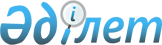 Қазақстан Республикасы Үкiметiнiң 2001 жылғы 1 қарашадағы N 1388 қаулысына өзгерiстер енгізу туралы
					
			Күшін жойған
			
			
		
					Қазақстан Республикасы Үкіметінің 2003 жылғы 2 маусымдағы N 506 қаулысы. Күші жойылды - ҚР Үкіметінің 2009 жылғы 22 қыркүйектегі N 903 Қаулысымен.       Ескерту. Қаулының күші жойылды - ҚР Үкіметінің 2009 жылғы 22 қыркүйектегі N 903 Қаулысымен.       Қазақстан Республикасының Үкiметi қаулы етеді: 

      1. "Қазақстан Республикасының Кеден-тариф саясаты және халықаралық экономикалық ұйымдарға қатысуы мәселелерi жөнiндегi ведомствоаралық комиссиясын құру туралы" Қазақстан Республикасы Үкiметiнің 2001 жылғы 1 қарашадағы N 1388 қаулысына (Қазақстан Республикасының ПҮКЖ-ы, 2001 ж., N 38, 489-құжат) мынадай өзгерiстер енгiзiлсiн: 

      көрсетiлген қаулымен бекiтiлген Қазақстан Республикасының Кеден-тариф саясаты және халықаралық экономикалық ұйымдарға қатысуы мәселелерi жөнiндегi ведомствоаралық комиссиясының құрамына мыналар енгiзiлсiн:       Смайылов               - Қазақстан Республикасының 

      Әлихан Асханұлы          Сыртқы iстер вице-министрi       Белоног 

      Анатолий Александрович - Қазақстан Республикасының 

                               Денсаулық сақтау вице-министрi - 

                               Қазақстан Республикасының бас 

                               мемлекеттiк санитарлық дәрiгерi;       көрсетiлген құрамнан Зверьков Вадим Павлович шығарылсын. 

      2. Осы қаулы қол қойылған күнiнен бастап күшiне енедi.       Қазақстан Республикасының 

      Премьер-Министрі 
					© 2012. Қазақстан Республикасы Әділет министрлігінің «Қазақстан Республикасының Заңнама және құқықтық ақпарат институты» ШЖҚ РМК
				